Vào 8 giờ ngày 14/6/2021, Ban Chỉ đạo phòng chống dịch Covid-19 TPHCM tổ chức họp giao ban trực tuyến về tình hình dịch bệnh diễn ra trên địa bàn. Chủ trì cuộc họp tại điểm cầu Thành ủy có Ủy viên Bộ Chính trị, Bí thư Thành ủy TPHCM Nguyễn Văn Nên và Ủy viên Trung ương Đảng, Phó Bí thư Thường trực Thành ủy Phan Văn Mãi.Chủ trì tại điểm cầu UBND TP có Phó Thủ tướng Thường trực Chính phủ Trương Hòa Bình; Ủy viên Trung ương Đảng, Phó Bí thư Thành ủy, Chủ tịch UBND TP Nguyễn Thành Phong.Tham dự có lãnh đạo các Ban đảng của Thành ủy, Sở - ngành, đơn vị, các quận - huyện, TP Thủ Đức và các thành viên của Ban chỉ đạo phòng chống dịch Covid-19 của Thành phố.1. Tóm tắt chung về diễn biến dịch bệnh ngày 14/6/2021:1.1. Tình hình dịch bệnh Covid-19:  - Tổng số ca bệnh phát hiện trong cộng đồng từ 18/5 đến 13/6 là 821 ca tại 22 quận - huyện, TP Thủ Đức.- Các quận - huyện có số ca bệnh nhiều nhất gồm: Gò Vấp (115 ca chiếm tỷ lệ 16% số ca bệnh toàn thành phố, 14/15 phường có ca bệnh), quận 12 (72 ca chiếm tỷ lệ 10% số ca mắc bệnh toàn thành phố, 7/11 phường có ca bệnh), Bình Thạnh (66 ca chiếm tỷ lệ 9% số ca mắc bệnh toàn thành phố, 9/20 phường có ca bệnh), Tân Bình (63 ca chiếm tỷ lệ 8,8% số ca mắc bệnh toàn thành phố, 10/15 phường có ca bệnh), Bình Tân (61 ca chiếm tỷ lệ 8,5% số ca mắc bệnh toàn thành phố, 7/11 phường có ca bệnh), Tân Phú (51 ca chiếm tỷ lệ 7% số ca mắc bệnh toàn thành phố, 11/11 phường có ca bệnh).- Từ ngày 18/5 đến 23/5: phát hiện 2 chuỗi lây nhiễm gồm chuỗi “Công ty Grove ở quận 3” và chuỗi “Bánh canh O Thanh quận 3”; từ ngày 26/5 phát hiện chuỗi “Nhóm truyền giáo Phục Hưng”; và từ 02/6 đến nay phát hiện nhiều chuỗi lây nhiễm khác chưa rõ nguồn gốc. - Đặc điểm lớn nhất của các chuỗi lây nhiễm trong đợt dịch này là chủng virus Delta (virus Ấn Độ) gây lây nhiễm mạnh trong gia đình, hàng xóm, nơi làm việc (đăc biệt là các tòa nhà văn phòng). Sự lây nhiễm từ gia đình vào nơi làm việc và từ nơi làm việc về nhà đã làm cho dịch lan tỏa rất nhanh và rộng tại TP.Các ổ dịch cộng đồng lớn tại TP ghi nhận chủ yếu tại các khu nhà trọ, cụm dân cư tại các quận - huyện vùng ven và khu vực nông thôn đô thị hóa. Đã ghi nhận các bệnh nhân làm việc trong các khu công nghiệp, bệnh nhân là nhân viên y tế, nhân viên văn phòng.	1.2. Nhận định về các chuỗi lây nhiễm lớnChuỗi Nhóm truyền giáo Phục Hưng: Từ ngày 26/5 đến nay có 470 trường hợp dương tính đã được công bố liên quan đến ổ dịch này, được phát hiện tại 21/22 quận - huyện, TP Thủ Đức. Các nhánh chính của chuỗi: - Khách sạn Sheraton (quận 1): 19 ca xác định mắc bệnh là các đầu bếp, nhân viên phục vụ tại khách sạn. 131 trường hợp F1 đã được cách ly tập trung từ ngày 28 đến 31/5. Từ ngày 3/6 đến nay không phát hiện thêm ca nhiễm tại cộng đồng, chỉ phát hiện thêm 4 ca trong khu cách ly. Nhánh KS Sheraton cơ bản đã được kiểm soát. - Cửa hàng cà phê Trung Nguyên (quận Tân Bình): 65 ca xác định mắc bệnh là các nhân viên phục vụ cửa hàng và lây sang các hộ gia đình, khu nhà trọ. Kết quả điều tra ghi nhận lây lan sang tỉnh Bình Dương. Từ nhánh chuỗi này đã phát sinh 1 ổ dịch lớn gồm 30 ca tại khu nhà trọ ở Phường 15, Bình Thạnh, đã được phong tỏa từ ngày 30/5. Ca bệnh gần nhất phát hiện ngày 9/6, trong thời gian đang cách ly tập trung. Nhánh chuỗi Café Trung Nguyên cơ bản đã được kiểm soát.	- Trường Mầm non song ngữ KID TOWN (quận 12): 29 ca xác định mắc bệnh là giáo viên của trường, và lây sang các hộ gia đình, khu nhà trọ. Kết quả điều tra ghi nhận lây lan sang tỉnh Bạc Liêu (1 ca), Long An (3 ca), Đồng Tháp (1 ca). Ngày ghi nhận ca bệnh gần nhất tại TP là 9/6. Nhánh ổ dịch trường Mầm Non cơ bản đã được kiểm soát.	- Khu nhà trọ Phường 5, Gò Vấp: 23 ca xác định mắc bệnh là các cư dân trong khu nhà trọ và một số nhân viên làm việc tại Công ty Nàng Khô do tiếp xúc ca F0 chỉ điểm. Kết quả điều tra ghi nhận 01 trường hợp lây lan sang tỉnh Trà Vinh (là trường hợp F3). Ngày ghi nhận ca bệnh gần nhất là 06/6 trong khu phong tỏa. Nhánh ổ dịch này cơ bản đã được kiểm soát. - Công ty TNHH phát triển giải pháp tầm nhìn IDS (quận Tân Phú): 53 ca xác định mắc bệnh là các nhân viên thuộc Công ty trên và lây lan cho các hộ gia đình là người nhà của các nhân viên này. Ngày gần nhất phát hiện ca bệnh là ngày 6/6. Từ chuỗi lây nhiễm này đã phát sinh ổ dich tại tòa nhà SAMCO (quận 1) với 7 ca bệnh. Từ ngày 7/6 chưa ghi nhận thêm ca nhiễm. Nhánh ổ dịch này đã cơ bản được kiểm soát.	- Công ty TNHH đầu tư dịch vụ THIÊN TÚ FN (quận Tân Bình): 120 ca xác định mắc bệnh. Từ ngày 04/6/2021 chưa ghi nhận thêm ca nhiễm. Nhánh ổ dịch này cơ bản đã được kiểm soát.	- Ngày 02/6 qua sàng lọc Bệnh viện FV đã phát hiện 3 bệnh nhân dương tính có địa chỉ ở TP Thủ Đức. Qua điều tra dịch tễ đã xác định có mối liên hệ với chuỗi “Nhóm truyền giáo Phục Hưng”. Nhánh chuỗi BV FV cơ bản đã được kiểm soát.  	Trong chuỗi lây nhiễm liên quan điểm nhóm Truyền giáo Phục hưng phát hiện 04 ca bệnh là người làm việc trong 04 khu công nghiệp riêng biệt, tuy nhiên nhờ phát hiện sớm, xử lý dập dịch triệt để nên đến nay chưa ghi nhận có lây lan dịch bệnh trong các khu công nghiệp.Như vậy đến nay chuỗi “Nhóm truyền giáo Phục Hưng” cơ bản đã được kiểm soát. Ổ dịch trong công ty quận 3 phát hiện từ ngày 18/5, có 06 bệnh nhân. Chuỗi lây nhiễm này đã được kiểm soát.Ổ dịch tại quán bánh canh ở quận 3 phát hiện từ ngày 21/5, có 07 bệnh nhân. Chuỗi lây nhiễm này đã được kiểm soát.Các chuỗi lây nhiễm, ổ dịch chưa xác định được nguồn lây: Từ những ca chỉ điểm đến sàng lọc tại các bệnh viện, qua điều tra truy vết TP đã phát hiện các chuỗi lây nhiễm ra cộng đồng. Gồm:- Chuỗi lây nhiễm tại Khu dân cư E Home3, giáp ranh Bình Tân và quận 8 có 48 ca, trong đó có 1 công nhân làm việc tại công ty Pouchen và 2 công nhân làm việc tại công ty Tỷ Hùng đều thuộc quận Bình Tân. Ngoài ra, cũng thuộc khu dân cư E Home 3, ngày 30/5 phát hiện 02 bệnh nhân trong 1 gia đình tại block A6, có liên quan đến Hội truyền giáo Phục Hưng; ngày 12/6 phát hiện 04 bệnh nhân trong 1 gia đình ở block A1 liên quan đến chuỗi lây nhiễm bệnh viện Bệnh Nhiệt Đới; ngày 13/6 đã phát hiện thêm 2 trường hợp nhiễm cư ngụ ở block A9. Với đặc điểm khu dân cư sử dụng chung các cơ sở hạ tầng có thể nhận định khu dân cư E Home 3 là 1 ổ dịch. Hiện đã phong tỏa toàn bộ Khu dân cư.  - Chuỗi lây nhiễm bệnh viện Bệnh Nhiệt Đới: từ ngày 11/6 - 13/6, bệnh viện Bệnh nhiệt đới TPHCM xét nghiệm toàn bộ 924 nhân viên và phát hiện 55 trường hợp dương tính là nhân viên bệnh viện thuộc 13 khoa phòng, bộ phận. Nhận định ban đầu đây là ổ dịch lây nhiễm trong nhân viên bệnh viện, chủ yếu thuộc phòng công nghệ thông tin, phòng chỉ đạo tuyến, phòng hành chính quản trị và các phòng chức năng khác như kế hoạch tổng hợp, tổ chức cán bộ, dược, trong đó có 1 nhân viên sống trong ổ dịch khu dân cư Ehome 3. 	Liên quan đến ổ dịch này đã phát hiện thêm 01 nhân viên khoa Vi sinh bệnh viện Nhân dân Gia Định (vợ của nhân viên Bệnh viện Bệnh nhiệt đới), từ đó lây thêm cho 01 đồng nghiệp cùng khoa. Bệnh viện Nhân dân Gia Định đã xét nghiệm tầm soát toàn bộ nhân viên y tế, kết quả đều âm tính.	- Chuỗi lây nhiễm Xưởng Cơ khí Hóc Môn: tối 08/6, TP ghi nhận 6 bệnh nhân đồng thời đến khám sàng lọc tại 3 bệnh viện: Thống Nhất, Trưng Vương và Bình Chánh (2 bệnh nhân / bệnh viện); Qua truy vết phát hiện các bệnh nhân này đều liên quan đến Xưởng Cơ khí ở Hóc Môn. Tiếp đó, đã phát hiện thêm 43 ca nữa, trong đó có 3 bệnh nhân làm việc tại Công ty SAMHO, đến nay không phát hiện thêm ca bệnh mới. Chuỗi lây nhiễm này ảnh hưởng đến các quận huyện Củ Chi, Bình Tân, Bình Chánh, Hóc Môn, Tân Bình.	- Chuỗi lây nhiễm tại đường số 11, phường Hiệp Bình Phước, Thủ Đức: từ 1 bệnh nhân đến khám sàng lọc tại bệnh viện Đức Khang ngày 02/6 đã phát hiện thêm 5 bệnh nhân F1 là người sống cùng nhà và 1 trường hợp là F2 cùng làm việc với F1. Từ ngày 09/6 chưa phát hiện thêm ca nhiễm.	- Chuỗi lây nhiễm tại ấp Tân Thới 2, Tân Hiệp, Hóc Môn: từ 1 bệnh nhân đến khám sàng lọc tại bệnh viện Hóc Môn ngày 05/6 đã phát hiện thêm 9 bệnh nhân khác cùng nhà và các nhà xung quanh. Từ ngày 09/6 chưa phát hiện thêm ca nhiễm.	- Chuỗi lây nhiễm ấp Tân Thới 3, Tân Hiệp, Hóc Môn: phát hiện ngày 11/6 qua 1 nhân viên khoa Sơ sinh, bệnh viện Nhi đồng 1 được khám sàng lọc tại Bệnh viện Xuyên Á. Qua truy vết đã phát hiện thêm 21 bệnh nhân nữa cùng cư ngụ tại ấp Tân Thới 3. Bệnh viện Nhi đồng 1 đã tổ chức xét nghiệm toàn bộ nhân viên, không phát hiện thêm người bệnh.2. Các biện pháp phòng, chống dịch đã và đang triển khai	2.1. Thực hiện nghiêm túc biện pháp giãn cách xã hội trên toàn Thành phố theo Chỉ thị 15/CT-TTg của Thủ tướng Chính phủ để hạn chế giao lưu, tiếp xúc, khống chế sự lây lan của dịch bệnh.	2.2. Tăng cường kiểm soát lây nhiễm trong bệnh viện:	Đến nay đã có 05 bệnh viện ghi nhận nhân viên y tế mắc bệnh gồm Bệnh viện quận Tân Phú (05 người), Bệnh viện tư nhân Nam Sài Gòn (01 người), Bệnh viện Nhi đồng 1 (01 người), Bệnh viện Bênh nhiệt đới (55 người) và Bệnh viện Nhân dân Gia Định (02 người).Tăng cường thực hiện nghiêm các quy định về phòng chống dịch Covid-19 trong bệnh viện: siết chặt công tác phân luồng, sàng lọc người bệnh đến thăm khám và điều trị, đặc biệt lưu ý kiểm tra yếu tố dịch tễ, sàng lọc kỹ người đến từ những nơi có ghi nhận ca nhiễm Covid-19, người có triệu chứng nghi ngờ... 	Tất cả nhân viên y tế tuyệt đối chấp hành các biện pháp 5K, phải mang khẩu trang trong suốt thời gian làm việc; sau giờ làm việc ở bệnh viện, nhân viên y tế chỉ nghỉ ngơi và làm việc tại nhà, hạn chế tiếp xúc với người xung quanh, không tụ họp bạn bè hoặc người thân (không ở chung nhà) để sinh hoạt, ăn uống; không đi đến những nơi đông người khi không cần thiếtThực hiện xét nghiệm tầm soát SARS-CoV-2 định kỳ đối với nhân viên y tế, người bệnh và thân nhân, đặc biệt ở các khoa phòng nguy cơ cao để phát hiện sớm nguồn lây nhiễmNhân viên điều trị người bệnh Covid-19 có khu ở riêng, không tiếp xúc nhân viên y tế khác, thực hiện chế độ làm việc luân phiên, mỗi kíp làm việc liên tục trong 4, 5 tuần rồi đổi ca.	2.3. Tiếp tục điều tra truy vết, khoanh vùng, dập dịch khẩn trương triệt để:Khẩn trương điều tra, lập danh sách người tiếp xúc gần để cách ly tập trung, lấy mẫu xét nghiệm, đồng thời tiếp tục điều tra dịch tễ, xác định người tiếp xúc với tiếp xúc gần để cách ly tại nhà, lấy mẫu xét nghiệm; sắp xếp, điều phối việc tiếp nhận và thực hiện mẫu xét nghiệm theo nhóm ưu tiên giữa các cơ sở xét nghiệm phù hợp với công suất, đảm bảo kịp thời có kết quả (08 giờ - 12 giờ đối với mẫu F1, 24 giờ đối với mẫu F2 gần)Khoanh vùng xử lý, xét nghiệm tầm soát quanh địa điểm có ca bệnh và khu vực lân cận, đồng thời xét nghiệm mở rộng trong cộng đồng; riêng đối với các chung cư, tòa nhà văn phòng, căn hộ có ca bệnh: tổ chức xét nghiệm toàn bộ người cư trú, người làm việc tại các địa điểm nêu trên.Song song với tổ chức xét nghiệm mở rộng, thực hiện xét nghiệm kiểm tra theo chuỗi tiếp xúc gần, có nguy cơ cao lây nhiễm do đã ghi nhận nhiều trường hợp mắc bệnh qua tiếp xúc gần ở vòng thứ 2, thứ 3 trong cùng gia đình, cùng nơi làm việc…Thông báo, vận động những người từng đến các địa điểm có ổ dịch (được HCDC thông tin trên các phương tiện truyền thông) khẩn trương khai báo cho y tế địa phương để giám sát kịp thời, ngăn ngừa tiếp tục lây nhiễm trong cộng đồng.Từ 27/5 đến hết ngày 13/6/2021, đã lấy 560.270 mẫu xét nghiệm, trong đó 9.931 mẫu F1 (9.859 mẫu âm tính, 72 mẫu chờ kết quả); 34.528 mẫu F2 (33.503 mẫu âm tính, 1025 mẫu chờ kết quả); 515.811 mẫu tiếp xúc khác và mở rộng xét nghiệm (496.792 mẫu âm tính, 20.044 mẫu chờ kết quả).	2.4. Đảm bảo năng lực và chất lượng cách ly tập trung; tăng cường giám sát cách ly tại nhà:Mở rộng công suất các khu cách ly tập trung của TP (06 khu cách ly tập trung với công suất 5.500 giường, đang mở rộng cơ sở cách ly tại Ký túc xá ĐHQG 1000 – 1500 giường/ngày để tăng thêm 10.000 giường; 51 khách sạn cách ly thu phí với hơn 5.000 giường và tiếp tục triển khai thêm; 02 khu cách ly quân đội với 678 giường); chuẩn bị kế hoạch triển khai khu cách ly ở các ký túc xá đại học khác cho tình huống dịch bệnh lan rộng hơn.Đảm bảo công suất khu cách ly tập trung tại mỗi quận - huyện ít nhất 200 giường (riêng TP Thủ Đức 600 giường) để tiếp nhận, cách ly tạm thời các trường hợp F1 trên địa bàn, trước khi chuyển đi khu cách ly tập trung của Thành phố; chuẩn bị kế hoạch dự phòng tăng số giường cách ly lên 300 – 400 giường.Các cơ sở cách ly tập trung TP, quận - huyện và khách sạn bố trí điều kiện cơ sở vật chất đảm bảo an toàn, phòng chống lây nhiễm chéo trong cơ sở cách ly; tăng cường kiểm tra, giám sát việc tổ chức cách ly tập trung và tuân thủ quy định phòng chống dịch.Chính quyền các địa phương phối hợp ngành y tế giám sát, quản lý chặt chẽ người cách ly tại nhà, nơi cư trú; xử lý nghiêm vi phạm quy định về cách ly tại nhà, Vận động người dân nâng cao ý thức tự bảo vệ sức khỏe bản thân, gia đình và cộng đồng; trung thực và kịp thời khai báo nếu có tiếp xúc với người mắc bệnh, người nghi ngờ mắc bệnh hoặc từng đến các địa điểm dịch tễ để được giám sát phù hợp.	2.5. Tăng cường năng lực xét nghiệm SARS-CoV-2Phát huy hết công suất thực hiện xét nghiệm của các cơ sở y tế thuộc TP (công suất 14.300 mẫu/24 giờ), phối hợp cơ sở y tế trung ương như Viện Pasteur, Bệnh viện Chợ Rẫy, Bệnh viện Đại học Y dược (công suất 3.800 mẫu/24 giờ), và 01 số bệnh viện tư nhân tự thực hiện xét nghiệm (công suất 1.900 mẫu/24 giờ). Tổng công suất xét nghiệm của Thành phố đạt 20.000 mẫu/24 giờ.Mở rộng năng lực xét nghiệm khẳng định SARS-CoV-2 tại các bệnh viện và Trung tâm Kiểm soát Bệnh tật TP, đảm bảo mỗi 300 giường phải có 1 hệ thống xét nghiệm Realtime-PCR.Đảm bảo cung ứng đầy đủ sinh phẩm xét nghiệm PCR và xét nghiệm nhanh; lập kế hoạch áp dụng xét nghiệm nhanh vào tầm soát nhân viên y tế, sàng lọc người có triệu chứng hô hấp cấp, tầm soát trong khu công nghiệp…Huy động lực lượng toàn ngành y tế tham gia lấy mẫu xét nghiệm, có ngày cao điểm đã thực hiện lấy 100.000 mẫu/24 giờ.	2.6. Sẵn sàng năng lực điều trị người bệnh Covid-19:Triển khai phương án tổ chức điều trị trong trường hợp có 1000 – 2000 người bệnhChuẩn bị Kế hoạch của Sở Y tế về việc chủ động ứng phó tình hình dịch bệnh Covid-19 của khối điều trị trong tình huống TPHCM có 5.000 trường hợp dương tính với SARS-CoV-2: sẵn sàng vật tư, trang thiết bị, thuốc, sinh phẩm, hóa chất theo phương châm “5 tại chỗ”; sẵn sàng cơ sở điều trị để có thể tiếp nhận số lượng lớn các trường hợp mắc bệnhYêu cầu các bệnh viện tăng cường phối hợp trong tiếp nhận, điều trị người bệnh Covid-19, áp dụng báo động đỏ liên viện để xử trí kịp thời người bệnh nguy kịch ngay tại chỗ.2.7. Tăng cường giám sát, phòng chống dịch Covid-19 trong khu công nghiệp:Xét nghiệm mở rộng tại các cơ sở sản xuất, lao động trong khu chế xuất, khu công nghiệp, khu công nghệ cao (tại quận 7, quận 12, TP Thủ Đức, huyện Củ Chi... với số lượng: 65.056 mẫu)Tiếp tục lấy mẫu và xét nghiệm tầm soát có trọng tâm ở các khu công nghiệp, khu chế xuất công nghiệp, khu công nghệ cao trên địa bàn TP.Thực hiện xét nghiệm cuốn chiếu nhằm đảm bảo toàn bộ các công nhân được xét nghiệm và tiến hành liên tục theo kế hoạchTăng cường vai trò của cơ quan quản lý nhà nước và chính quyền địa phương để quản lý chặt chẽ hoạt động trong khu công nghiệp, ký cam kết với cơ sở, doanh nghiệp trong việc tổ chức các biện pháp phòng chống dịch Covid-19 Triển khai hướng dẫn của Bộ Y tế về phương án phòng chống dịch khi có trường hợp mắc Covid-19 tại cơ sở sản xuất, kinh doanh, khu công nghiệp; đặc biệt là chuẩn bị sẵn phương án tổ chức cách ly tập trung bên trong khu công nghiệp nếu xảy ra tình huống có ca dương, để đảm bảo duy trì hoạt động sản xuất, lao động2.8. Đối với các tòa nhà văn phòng, công ty, trung tâm thương mại:Đề nghị đơn vị, tổ chức quản lý tòa nhà, quản lý doanh nghiệp cam kết cung cấp đầy đủ danh sách người làm việc, người đến giao dịch tại tòa nhà (địa chỉ nơi cư trú…) cho cơ quan y tế để được giám sát, theo dõi y tế; Tòa nhà đã được xử lý phòng chống dịch đầy đủ, người làm việc có nguy cơ lây nhiễm đã được giám sát thì được giải tỏa; tuy nhiên chỉ được hoạt động trở lại với nhân viên không thuộc diện phải giám sát y tế. Nhân viên đã cách ly đủ 14 ngày, được xét nghiệm kiểm tra, có kết quả âm tính mới được đi làm lại.2.9. Tổ chức tiêm vắc xin phòng Covid-19:Từ ngày 03/6/2021, Thành phố tiến hành tiêm chủng vắc xin phòng Covid-19 đợt 3 với tổng số 71.900 liều do Bộ Y tế cung cấp, đảm bảo an toàn, chất lượng và tiến độ, dự kiến hoàn tất vào ngày 15/8 theo yêu cầu của Bộ Y tế.Đến nay đã tiêm cho 9.518 người (mũi 1): 6.888 nhân viên y tế, 1.751 Ban chỉ đạo phòng chống dịch Covid-19 các cấp, 482 sinh viên y khoa hỗ trợ công tác chống dịch, 397 người làm việc tại các khu cách ly mới thành lập; đã tiêm mũi 2 cho 1.271 nhân viên y tế.3. Nhận định tình hình- Sự xuất hiện liên tiếp hàng loạt các chuỗi lây nhiễm trong TP trong thời gian khoảng giữa tháng 5 cho thấy nhiều khả năng dịch xâm nhập vào TP vào đầu tháng 5, sau kỳ nghỉ lễ và đã lây lan âm thầm ít nhất 2 - 3 thế hệ.- Chủng virus gây bệnh là chủng Delta có đặc tính phát tán, lây lan nhanh và mạnh trong môi trường chật hẹp, tập trung nhiều người và tiếp xúc gần nhưng không có biện pháp phòng hộ cá nhân; dịch bệnh lây truyền âm thầm trong thời gian dài, tiếp tục lây truyền qua nhiều chu kỳ và lây lan nhanh trong cộng đồng do nhiều ca bệnh làm việc trong văn phòng, tòa nhà công ty, là môi trường kín, thông khí kém, mật độ tập trung cao.- Áp dụng biện pháp giãn cách xã hội trên toàn TP theo Chỉ thị 15, đặc biệt tại quận Gò Vấp và phường Thạnh Lộc quận 12 áp dụng theo Chỉ thị 16 và phong tỏa những khu vực ổ dịch. Đến nay, các ổ dịch lớn trên địa bàn quận Gò Vấp và phường Thạnh Lộc quận 12 đã được kiểm soát, khống chế sự lây nhiễm.Ngoài ra, do trong giai đoạn giãn cách xã hội, việc tiếp xúc trực tiếp đã được hạn chế đến mức thấp nên các ca bệnh hầu như chỉ lây lan do sự tiếp xúc của những người trong cùng gia đình ổ dịch ở xưởng cơ khí Hóc Môn, chung cư EHome3, hộ dân ở TP Thủ Đức. Đó chính là lợi điểm của giãn cách xã hội trong phòng chống dịch.Đối với khu vực sản xuất, trong chuỗi lây nhiễm liên quan điểm nhóm Truyền giáo Phục hưng phát hiện 04 ca bệnh là người làm việc trong 04 khu công nghiệp riêng biệt, nhưng nhờ phát hiện sớm, xử lý dập dịch triệt để nên đến nay chưa ghi nhận có lây lan dịch bệnh trong các khu công nghiệp. Tuy nhiên, đây vẫn là khu vực nguy cơ có ca bệnh xâm nhập tư bên ngoài cộng đồng vào do mối giao lưu, tiếp xúc của công nhân.4. Ý kiến chỉ đạo của Bí thư Thành ủy Nguyễn Văn NênNhấn mạnh, dù đã tập trung trí tuệ, công sức, vật chất để chống dịch nhưng diễn biến dịch Covid-19 vẫn đang rất phức tạp, xuất hiện nhiều ổ dịch mới chưa rõ nguồn lây, nhiều trường hợp không có triệu chứng, trong khi khâu tầm soát không thể bao quát và phát hiện trong thời gian ủ bệnh; bên cạnh đó, sự chủ quan, lơ là của một số cá nhân gây nguy hiểm cho tập thể, cộng đồng; Bí thư Thành ủy Nguyễn Văn Nên cho rằng, thử thách lớn đang đặt ra tiếp theo cho TPHCM với câu hỏi “Biện pháp nào để kiểm soát dịch bệnh và phục hồi sản xuất an toàn, nhanh chóng?”Cơ bản thống nhất với các đề xuất của ngành y tế TP, Ban chỉ đạo phòng chống dịch Covid-19 của TP, Bí thư Thành ủy nhận thấy cần thiết phải kéo dài thêm thời gian giãn cách xã hội tương ứng với 1 chu kỳ lây nhiễm của dịch bệnh. Đối với những khu vực, địa bàn nguy cơ lây nhiễm cao, khó kiểm soát có thể áp dụng một số biện pháp cao hơn. Những địa điểm, khu vực kiểm soát tốt, nguy cơ thấp có thể áp dụng Chỉ thị 19. Để áp dụng nhiều biện pháp linh hoạt, có tính khả thi, cần có sự phối kết hợp chặt chẽ, nhịp nhàng để chủ động trong mọi kế hoạch hành động, hạn chế tối đa thiệt hại trên mọi phương diện. Theo đó, Bí thư Thành ủy đề nghị Ban chỉ đạo phòng chống dịch Covid-19 TP phối hợp Viện Pasteur TP để hỗ trợ bệnh viện Bệnh Nhiệt đới xét nghiệm lại toàn bộ cán bộ, nhân viên, người bệnh… mục tiêu đặc biệt, cần bảo vệBí thư các quận - huyện, người đứng đầu các cấp chỉ đạo tăng cường công tác tự quản theo chỉ đạo của Bộ Chính trị, nâng cao ý thức tự giác của mỗi người dân; tăng cường thanh tra - kiểm tra các trường hợp, đối tượng vi phạm, nếu có yếu tố chủ quan, cố ý lây lan dịch bệnh thì xem xét để xử lý hình sự.Về kế hoạch tiêm vắc xin ngừa Covid-19, theo Bí thư Thành ủy, cần có lộ trình chi tiết, cụ thể và công khai để nhân dân biết - nhân dân bàn - nhân dân tham gia thực hiện và kiểm tra giám sát.Tăng cường lực lượng điều tra, truy vết; chọn người có khả năng, trình độ bởi đây là công đoạn rất quan trọng giúp khống chế dịch bệnh, hạn chế lây lan; xử lý nghiêm những người khai báo không trung trực làm ảnh hưởng đến công tác phòng, chống dịch của Thành phố.Tăng cường phối hợp chặt chẽ với Ban chỉ đạo phòng chống dịch các tỉnh, thành để nâng cao hiệu quả trong quá trình phòng chống dịch. Xúc tiến nhanh các biện pháp sử dụng công nghệ trong phòng dịch, nhất là thiết bị vòng đeo tay theo dõi sức khỏe đã được ứng dụng hiệu quả tại một số quốc gia.5. Ý kiến chỉ đạo của Phó Thủ tướng Thường trực Trương Hòa BìnhPhó Thủ tướng Thường trực Trương Hòa Bình đánh giá cao kết quả phòng chống dịch của TPHCM cũng như những giải pháp hiệu quả trong thực hiện “Mục tiêu kép”. Nhờ đó kết quả kinh tế - xã hội 5 tháng đầu năm của TP có nhiều điểm sáng, trên các lĩnh vực đều có dấu hiệu phục hồi và tăng trưởng.Tuy nhiên, sau 2 tuần áp dụng biện pháp giãn cách xã hội, việc kiểm soát dịch bệnh đang duy trì tốt nhưng chưa áp chế được dịch bệnh, xuất hiện một số ổ dịch mới chưa rõ nguồn lây. Yếu tố khó lường, bất cập vẫn còn tồn tại, đòi hỏi TPHCM cần có biện pháp quyết liệt hơn. Phó Thủ tướng Thường trực nhấn mạnh: Hiện nay, thực hiện nghiêm yêu cầu 5K + vắc xin + ý thức của người dân + biện pháp quản lý của chính quyền mới giúp chúng ta sớm khống chế được dịch bệnh. Trong thời gian chờ vắc xin, cần tuân thủ nghiêm các biện pháp phòng chống dịch còn lại. Theo đó, Phó Thủ tướng Thường trực Chính phủ đồng ý với đề xuất kéo dài thêm thời gian giãn cách xã hội và áp dụng các biện pháp linh hoạt cho từng khu vực trên địa bàn THCM. Đồng thời, đề nghị TPHCM cần đánh giá, phân tích kỹ về nguyên nhân, tình hình thực tế, làm rõ các nguồn lây để có giải pháp hiệu quả. Song song với đó, quản lý, nắm chắc cơ sở, địa bàn dân cư, không để lọt các hoạt động vi phạm làm ảnh hưởng đến quá trình phòng chống dịch.Tăng cường quản lý, kiểm tra hoạt động tại các khu công nghiệp, khu chế xuất, trường học, bệnh viện, khu cách ly, cơ quan, công sở… theo Bộ tiêu chí an toàn trên từng lĩnh vực gắn với việc nêu cao vai trò và trách nhiệm của người đứng đầu.Nâng cao năng lực xét nghiệm; Mở rộng và chuẩn bị trang thiết bị sẵn sàng cho tình huống dịch bệnh lan rộng, số lượng người mắc Covid-19 cao.Công tác thông tin cần nhanh chóng, kịp thời nhưng phải đầy đủ và chính xác, tránh gây hoang mang dư luận.6. Ý kiến chỉ đạo của Chủ tịch UBND TP Nguyễn Thành PhongTrân trọng tiếp thu ý kiến chỉ đạo của Bí thư Thành ủy TPHCM Nguyễn Văn Nên và Phó Thủ tướng Thường trực Chính phủ Trương Hòa Bình, Chủ tịch UBND TP Nguyễn Thành Phong yêu cầu Ban chỉ đạo phòng, chống dịch Covid-19 TP, các Sở - ngành, quận - huyện và TP Thủ Đức nghiêm túc thực hiện. Đánh giá tổng quan lại tình hình dịch bệnh cho thấy, mầm bệnh có thể đã xâm nhập vào TP từ sau đợt nghỉ lễ 30/4 và 1/5. Những ca nhiễm bệnh có thể đã len lỏi trong cộng đồng, chỉ được phát hiện thông qua hoạt động khám sàng lọc.Và có thể còn có những ca bệnh chưa có triệu chứng trong cộng đồng, ít lây lan, chưa được phát hiện hết, cùng tồn tại song song với các ca bệnh thuộc chuỗi điểm nhóm truyền giáo Phục Hưng đã được kiểm soát.Chủ tịch UBND TP yêu cầu:1. Tiếp tục kéo dài thời gian giãn cách xã hội toàn TP theo Chỉ thị 15 của Thủ tướng Chính phủ thêm 2 tuần nữa. Riêng quận Gò Vấp và phường Thạnh Lộc (quận 12) chuyển từ giãn cách xã hội theo Chỉ thị 16 sang thực hiện theo Chỉ thị 15 của Thủ tướng Chính phủ. Tùy theo diễn biến của dịch bệnh và mức độ kiểm soát trên từng địa bàn, sau một tuần lễ tới đây, một số khu vực có thể chuyển sang thực hiện giãn cách xã hội theo Chỉ thị 16 hoặc Chỉ thị 19. 2. Các quận - huyện tăng cường rà soát, kiểm tra công tác phòng chống dịch trên địa bàn; đẩy mạnh tuyên truyền để phát huy tinh thần “Mỗi người dân là một chiến sĩ”. Mặt khác, xử lý nghiêm các trường hợp, các cá nhân không chấp hành chỉ đạo của TP về phòng, chống dịch. Nếu để xảy ra trường hợp tụ tập đông người và có nguy cơ phát sinh lây lan dịch bệnh trên địa bàn, TP sẽ xem xét xử lý trách nhiệm đối với Chủ tịch UBND các quận - huyện và TP Thủ Đức.3. Tăng cường hệ thống kiểm tra phòng chống dịch chặt chẽ hơn tại các trụ sở, cơ quan, đơn vị; thực hiện giãn cách và đảm bảo thực hiện 5K trong suốt quá trình làm việc; các bếp ăn tập thể chỉ mang đi, không được ăn chung tại chỗ; bố trí khu vực kiểm soát dịch bệnh tách biệt với khối nhà làm việc, chuẩn bị sẵn sàng phương án trong trường hợp công sở bị cách ly; dừng triệt để các cuộc họp trực tiếp không cần thiết. Cán bộ, công chức, viên chức, người lao động tại các cơ quan nhà nước cần tiên phong, gương mẫu và chấp hành nghiêm các chỉ đạo của TP.4. Ngành Y tế củng cố lại công tác điều tra, truy vết, cách ly và xét nghiệm để đáp ứng kịp thời yêu cầu chống dịch; khẩn trương điều tra danh sách người tiếp xúc gần (F1, F2) để lấy mẫu xét nghiệm; sắp xếp, điều phối, tiếp nhận và thực hiện xét nghiệm theo nhóm ưu tiên để phù hợp với công suất, đảm bảo có kết quả xét nghiệm của F1 trong vòng 8 - 12 giờ và F2 trong vòng 24 giờ.Đồng thời, khoanh vùng, xử lý tầm soát địa điểm có ca bệnh và khu vực lân cận, thực hiện xét nghiệm mở rộng cho cộng đồng. Riêng đối với tòa nhà cao tầng, chung cư, căn hộ có ca bệnh thì tổ chức xét nghiệm toàn bộ người cư trú, làm việc tại đó.5. Giao Sở Y tế chỉ đạo tăng cường thực hiện các quy định phòng chống dịch trong các cơ sở khám chữa bệnh; siết chặt công tác phân luồng tại bệnh viện, phòng khám; sàng lọc người bệnh đến khám và điều trị, nhất là kiểm tra yếu tố dịch tễ của người đến bệnh viện. Nhân viên y tế chấp hành nghiêm yêu cầu 5K, hạn chế tiếp xúc với người khác sau giờ làm việc; tiếp tục thực hiện tầm soát định kỳ đối với nhân viên y tế, người bệnh, người nhà bệnh nhân.Kiện toàn nhân lực, trang thiết bị, phương tiện đảm bảo cung ứng cho công tác phòng, chống dịch và mở rộng năng lực xét nghiệm khẳng định SARS-CoV-2 tại các bệnh viện và Trung tâm Kiểm soát Bệnh tật TP, đảm bảo mỗi 300 giường phải có 1 hệ thống xét nghiệm Realtime-PCR.Từ thực tế ở bệnh viện Bệnh Nhiệt đới, giao Sở Y tế đánh giá tổng thể các nguy cơ bùng phát dịch bệnh, bổ sung các phương án phòng dịch tại các cơ sở y tế, không để xảy ra trường hợp tương tự.6. Ban quản lý khu chế xuất, khu công nghiệp, khu công nghệ cao phối hợp với Sở Y tế, quận - huyện tiếp tục đẩy mạnh các giải pháp phòng chống dịch với yêu cầu 100% doanh nghiệp, cơ sở sản xuất phải được hậu kiểm; rà soát và thẩm định các điều kiện cơ sở vật chất của các nhà kho, nhà xưởng không sử dụng để chuẩn bị cải tạo thành bệnh viện dã chiến, khu cách ly tập trung theo tình huống dịch bệnh; tiến hành thẩm định cho một số doanh nghiệp vừa cách ly vừa sản xuất để đảm bảo an toàn cho sản xuất.7. Sở Công Thương tăng cường kiểm tra, giám sát, tránh tình trạng lợi dụng dịch bệnh để sản xuất hàng giả, hàng kém chất lượng; đẩy mạnh các giải pháp tiêu thụ nông sản đang vào mùa thu hoạch, nhất là các địa phương đang có dịch diễn biến phức tạp.8. UBND quận - huyện và TP Thủ Đức đảm bảo công suất của các khu cách ly tập trung quận - huyện để tiếp nhận, cách ly tạm thời các trường hợp F1 trên địa bàn, trước khi chuyển đi khu cách ly tập trung của TP; chuẩn bị kế hoạch dự phòng tăng số giường cách ly lên 300 – 400 giường; bố trí điều kiện cơ sở vật chất, lực lượng an ninh đảm bảo an toàn, phòng chống lây nhiễm chéo trong cơ sở cách ly; phối hợp ngành y tế giám sát, quản lý chặt chẽ người cách ly tại nhà, nơi cư trú, xử lý nghiêm vi phạm quy định về cách ly tại nhà; phối hợp với chính quyền các tỉnh lân cận để tuyên truyền phòng chống dịch, giám sát lực lượng cư trú, tạm trú trên địa bàn giáp ranh.9. Đề nghị Ủy ban MTTQ Việt Nam Thành phố, Liên đoàn Lao động TP tăng cường công tác vận động để hỗ trợ cung ứng, phân bổ các mặt hàng lương thực - thực phẩm thiết yếu cho người dân trên địa bàn, khu vực đang bị cách ly.10. Về vắc xin, Thành phố đã thành lập Tổ mua và tiêm vắc xin, TP đã báo cáo xin ý kiến của Chính phủ và Thủ tướng Chính phủ để đẩy nhanh công tác mua và tiêm vắc xin cho người dân TP.11. Giao Sở Thông tin và Truyền thông tăng cường hướng dẫn các cơ quan thông tấn báo chí trong việc đưa tin nhanh chóng, kịp thời nhưng phải chính xác và đầy đủ, tránh gây hoang mang dư luận, ảnh hưởng đến tâm lý người dân trong công cuộc phòng, chống dịch Covid-19.                           TRUNG TÂM BÁO CHÍ THÀNH PHỐ HỒ CHÍ MINH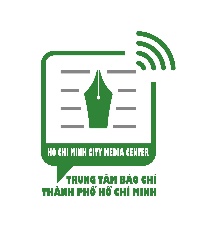 BAN CHỈ ĐẠO PHÒNG CHỐNG COVID-19 THÀNH PHỐ HỒ CHÍ MINHTHÔNG TIN BÁO CHÍ VỀ CÔNG TÁC PHÒNG CHỐNG DỊCH COVID-19 TRÊN ĐỊA BÀN THÀNH PHỐ NGÀY 14/6/2021Thông báo số 57